Starosta Oleśnicki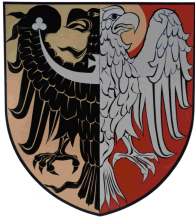 ul. Słowackiego 10, 56-400 OleśnicaOleśnica, dnia 15 lutego 2021 r.AB.6740.808.2020.4.AKOBWIESZCZENIE 
O WYDANIU DECYZJI O ZEZWOLENIU NA REALIZACJĘ
INWESTYCJI DROGOWEJNa podstawie art. 11a ust. 1, art. 11f  ust. 3 i ust. 4 ustawy z dnia 10 kwietnia 2003 r. o szczególnych zasadach przygotowania i realizacji inwestycji w zakresie dróg publicznych (tekst jednolity: Dz. U. 
z 2020 r., poz. 1363, z późn. zm.)  art. 49 ustawy z dnia 14 czerwca 1960 r. Kodeks postępowania administracyjnego (tekst jednolity: Dz. U. z 2020 r., poz. 256, z późn. zm.),zawiadamiam,że po rozpatrzeniu wniosku złożonego dnia 10 listopada 2020 r., Starosta Oleśnicki, decyzją Nr 1/2021 
z dnia 4 lutego 2021 r., udzielił zezwolenia Inwestorowi – Burmistrzowi Miasta i Gminy Twardogóra, 
dla zamierzenia budowlanego polegającego na:„Budowie dróg gminnychw ul. A. Mickiewicza, J. Słowackiego, M. Konopnickiej, C. K. Norwida 
oraz dz. nr 438/3 i 434/3 w miejscowości GoszczETAP I: Budowa dróg gminnych 
w ul. A. Mickiewicza, J. Słowackiego, C. K. Norwida”Wnioskowana inwestycja realizowana będzie na działkach o niżej wymienionych numerach ewidencyjnych gruntów: zajęcia stałe:dz. nr 423, obręb Goszcz (po podziale 423/1);dz. nr 422/6, obręb Goszcz (po podziale 422/10);dz. nr 422/1, obręb Goszcz (po podziale 422/8);dz. nr 434/4, obręb Goszcz (po podziale 434/7 i 434/9);dz. nr 416/2, obręb Goszcz (po podziale 416/3);dz. nr 415, obręb Goszcz (po podziale 415/1);dz. nr 435/1, obręb Goszcz (po podziale 435/3);dz. nr 434/2, obręb Goszcz (po podziale 434/5);dz. nr 361/1 obręb Goszcz (po podziale 361/4);dz. nr 440/6, obręb Goszcz (po podziale 440/10);dz. nr 439/6, obręb Goszcz (po podziale 439/13);dz. nr 433/4, obręb Goszcz (po podziale 433/7);dz. nr 419, obręb Goszcz (po podziale 419/1);dz. nr 418, obręb Goszcz (po podziale 418/1);dz. nr 355, obręb Goszcz (po podziale 355/1);dz. nr 533, obręb Goszcz (po podziale 533/1);zajęcia stałe: nieruchomości, na których prace budowlane będą realizowane na podstawie oświadczenia o posiadanym prawie do dysponowania nieruchomościami na cele budowlane, 
o którym mowa w art. 33 ust. 2 pkt 2 ustawy z dnia 7 lipca 1994 r. Prawo budowlane (tekst jednolity: Dz. U. z 2020 r., poz. 1333, z późn. zm.), w związku z art. 11i ust. 1 ustawy 
o szczególnych zasadach przygotowania i realizacji inwestycji w zakresie dróg publicznych – istniejący pas drogowy:dz. nr 538, obręb Goszcz;dz. nr 537, obręb Goszcz;dz. nr 539, obręb Goszcz;dz. nr 438/3, obręb Goszcz;dz. nr 434/3, obręb Goszcz;dz. nr 540, obręb Goszcz;dz. nr 422/7, obręb Goszcz;nieruchomości zajęte dla celów przebudowy sieci uzbrojenia terenu, przebudowy innych dróg publicznych oraz budowy i przebudowy urządzeń wodnych – art. 11f ust. 1 pkt 8 lit. e, lit. f i lit. g ustawy o szczególnych zasadach przygotowania i realizacji inwestycji w zakresie dróg publicznych;dz. nr 535, obręb Goszcz;dz. nr 545/1, obręb Goszcz;dz. nr 422/1, obręb Goszcz (po podziale 422/9);dz. nr 422/6, obręb Goszcz (po podziale 422/11);dz. nr 421, obręb Goszcz;dz. nr 434/4, obręb Goszcz (po podziale 434/8);dz. nr 435/1, obręb Goszcz (po podziale 425/4);dz. nr 416/2, obręb Goszcz (po podziale 416/4);Wydana decyzja zatwierdza podział nieruchomości w następujący sposób:Niżej wymienione nieruchomości, oznaczone wg katastru nieruchomości, przechodzą z mocy prawa na własność Miasta i Gminy Twardogóra z dniem, w którym niniejsza decyzja stanie się ostateczna, za odszkodowaniem ustalonym w odrębnym postępowaniu (art. 12 ust. 4 pkt 2 
i ust. 4a cyt. ustawy):Z treścią decyzji Starosty Oleśnickiego Nr 1/2021 wydanej dnia 4 lutego 2021 r., zapoznać się można w siedzibie Starostwa Powiatowego w Oleśnicy przy ul. Słowackiego 10, w Wydziale Architektury i Budownictwa, pokój 321, 
w godzinach pracy Urzędu.W związku z powyższym informuję, zgodnie z art. 49 Kodeksu postępowania administracyjnego, że zawiadomienie niniejsze uważa się za dokonane po upływie czternastu dni od dnia publicznego ogłoszenia, tj. od daty ukazania się obwieszczenia na tablicy ogłoszeń Starostwa Powiatowego w Oleśnicy, na tablicy ogłoszeń Urzędu Miasta i Gminy Twardogóra, na stronach internetowych wymienionych Urzędów oraz w prasie lokalnej. Upływ czternastu dni, w ciągu których niniejsze obwieszczenie zostało podane do publicznej wiadomości w sposób określony powyżej powoduje, że czynność doręczenia decyzji Starosty Oleśnickiego uważa się za dokonaną ze skutkiem prawnym.Sporządziła: Anna Kamińskatel. (71) 314-01-53, II piętro, pokój 321                         ____________________________________________________________________________________	Starostwo Powiatowe w Oleśnicy, 56-400 Oleśnica, ul. Słowackiego 10,Strona internetowa: www.powiat-olesnicki.pl, e-mail: biuropodawcze@powiat-olesnicki.pltel. 71 314 01 11, fax: 314 01 10Lp.Obręb i arkusz mapyNr jednostki rejestrowej 
(nr Księgi Wieczystej)Stan przed podziałemStan przed podziałemStan po podzialeStan po podzialeLp.Obręb i arkusz mapyNr jednostki rejestrowej 
(nr Księgi Wieczystej)Nr działkiPowierzchnia działki[ha]Nr działki projektowanejPowierzchnia działki[ha]1GoszczWR1E/00088507/85330.19533/10.00841GoszczWR1E/00088507/85330.19533/20.182GoszczWR1E/00009167/5440/60.0834440/100.00232GoszczWR1E/00009167/5440/60.0834440/110.08113GoszczWR1E/0026008/8439/60.1824439/110.00303GoszczWR1E/0026008/8439/60.1824439/120.17813GoszczWR1E/0026008/8439/60.1824439/130.00134GoszczWR1E/00025013/9435/10.1486435/30.00364GoszczWR1E/00025013/9435/10.1486435/40.14505GoszczWR1E/00025012/2434/40.02434/70.00085GoszczWR1E/00025012/2434/40.02434/80.025GoszczWR1E/00025012/2434/40.02434/90.00016GoszczWR1E/00033873/4434/20.09434/50.00076GoszczWR1E/00033873/4434/20.09434/60.097GoszczWR1E/00045487/8433/40.0234433/70.00027GoszczWR1E/00045487/8433/40.0234433/80.02328GoszczWR1E/00024142/54230.06423/10.00268GoszczWR1E/00024142/54230.06423/20.069GoszczWR1E/00033076/7422/60.16422/100.01019GoszczWR1E/00033076/7422/60.16422/110.1510GoszczWR1E/00031874/7422/10.14422/80.002710GoszczWR1E/00031874/7422/10.14422/90.1411GoszczWR1E/00028951/74190.06419/10.001611GoszczWR1E/00028951/74190.06419/20.0612GoszczWR1E/00009162/04180.04418/10.000412GoszczWR1E/00009162/04180.04418/20.0413GoszczWR1E/00011001/1416/20.11416/30.003113GoszczWR1E/00011001/1416/20.11416/40.1114GoszczWR1E/00009163/74150.21415/10.002214GoszczWR1E/00009163/74150.21415/20.2115GoszczWR1E/00009171/6361/10.1368361/40.005915GoszczWR1E/00009171/6361/10.1368361/50.130916GoszczWR1E/000093470/73550.01355/10.000316GoszczWR1E/000093470/73550.01355/20.01Lp.Nr jednostki rejestrowej 
(nr Księgi Wieczystej)Obręb i arkusz mapyNr działkiNr działkiPowierzchnia działkihaWłaściciel/Użytkownik wieczysty/ Zarządca wg ewidencjiWłaściciel/Użytkownik wieczysty/ Zarządca wg KWLp.Nr jednostki rejestrowej 
(nr Księgi Wieczystej)Obręb i arkusz mapyprzed podziałemPo
podzialePowierzchnia działkihaWłaściciel/Użytkownik wieczysty/ Zarządca wg ewidencjiWłaściciel/Użytkownik wieczysty/ Zarządca wg KW1WR1E/00009167/5Goszcz440/6440/100.0023Józef PaterJózef Pater2WR1E/0026008/8Goszcz439/6439/130.0013Bożena GrabiaBożena Grabia3WR1E/00025013/9Goszcz435/1435/30.0036Franciszka OlejnikFranciszka Olejnik4WR1E/00025012/2Goszcz434/4434/70.0008Stanisław i Danuta LisStanisław i Danuta Lis4WR1E/00025012/2Goszcz434/4434/90.0001Stanisław i Danuta LisStanisław i Danuta Lis5WR1E/00033873/4Goszcz434/2434/50.0007Waldemar i Elżbieta KasprzykWaldemar i Elżbieta Kasprzyk6WR1E/00045487/8Goszcz433/4433/70.0002Tomasz D`HuetTomasz D`Huet7WR1E/00024142/5Goszcz423423/10.0026Jan MaciaszczykJan Maciaszczyk8WR1E/00033076/7Goszcz422/6422/100.0101Jan i Wanda MaciaszczykJan i Wanda Maciaszczyk9WR1E/00031874/7Goszcz422/1422/80.0027Grzegorz GierusGrzegorz Gierus10WR1E/00028951/7Goszcz419419/10.0016Krzysztof RybakMiasto i Gmina TwardogóraGmina Twardogóra11WR1E/00009162/0Goszcz418418/10.0004Henryk i Wanda IszczekHenryk i Wanda Iszczek12WR1E/00011001/1Goszcz416/2416/30.0031Starosta Powiatu OleśnickiegoSkarb PaństwaSkarb Państwa13WR1E/00009163/7Goszcz415415/10.0022Starosta Powiatu OleśnickiegoSkarb PaństwaSkarb Państwa14WR1E/00009171/6Goszcz361/1361/40.0059Maria GądekMaria Gądek15WR1E/000093470/7Goszcz355355/10.0003Starosta Powiatu OleśnickiegoSkarb PaństwaStarosta OleśnickiSkarb Państwa